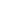 Walter Jacobson Elementary SchoolSchool Organizational Team Meeting AgendaThursday, September 30, 20212:30pmGoogle Meet Link: https://meet.google.com/kwt-sgjj-fiwWelcomeApproval of Minutes - August 2021 SOT MeetingSchool Performance Plan/Continuous Improvement TeamBudgetSchoolwide Assessments: WIDA, MAP, Performance Tasks (Math and Writing)Q & AMeeting Adjourned